Chapitre – EXPOSANTS et CLASSIFICATION DES NOMBRESI - Rappels sur les lois des exposants : 
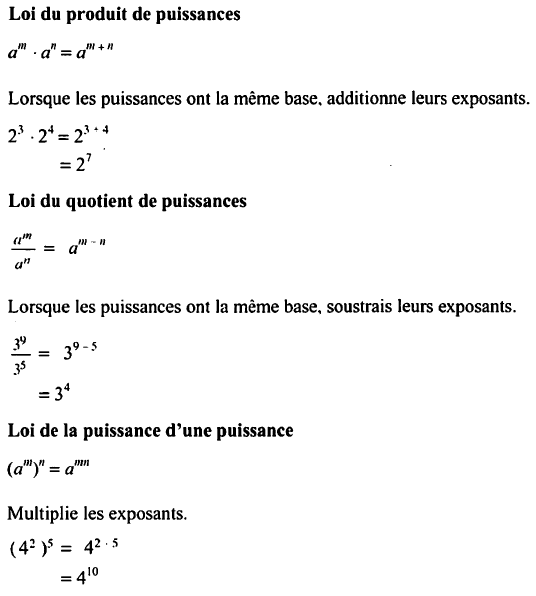 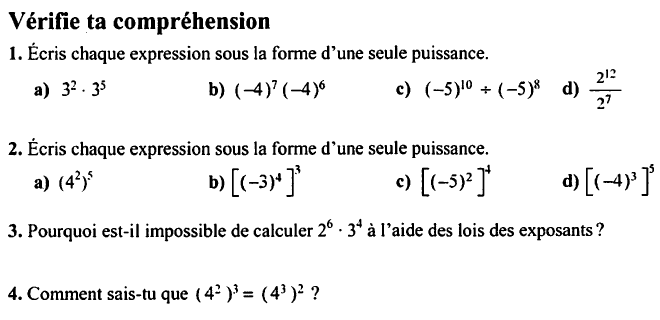 II – Quelques nouvelles règles sur les exposants :Les exposants fractionnaires :




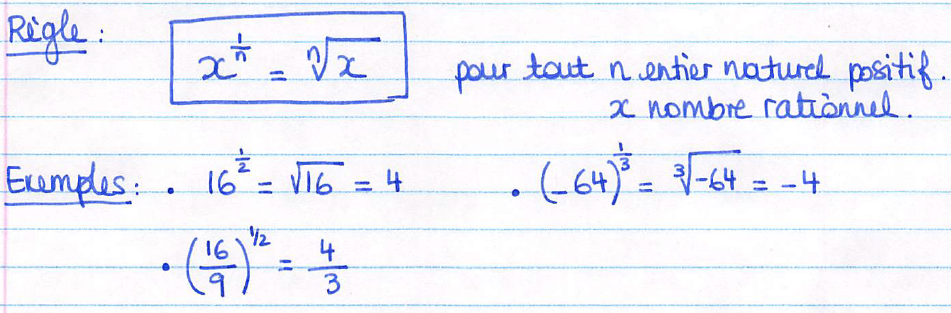 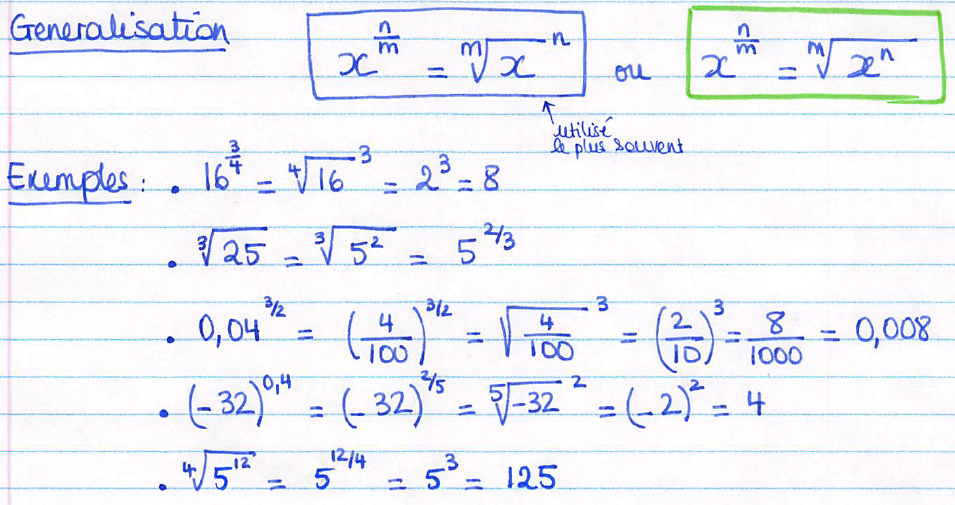 Les exposants négatifs :

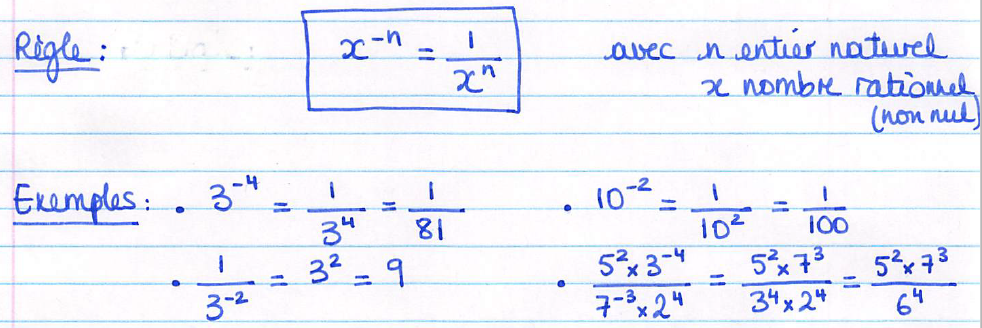 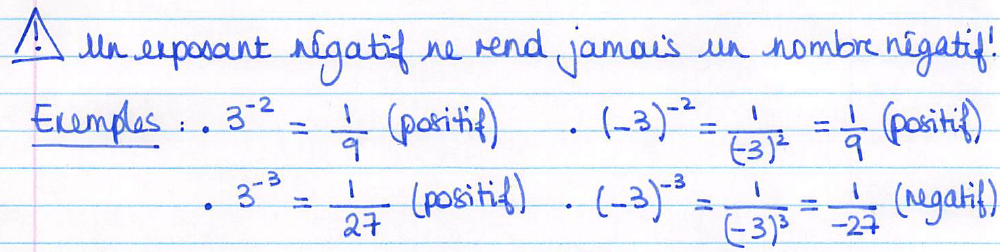 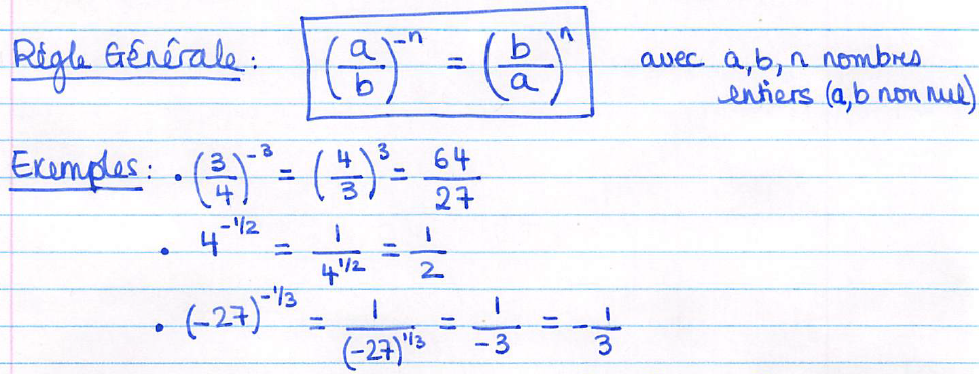 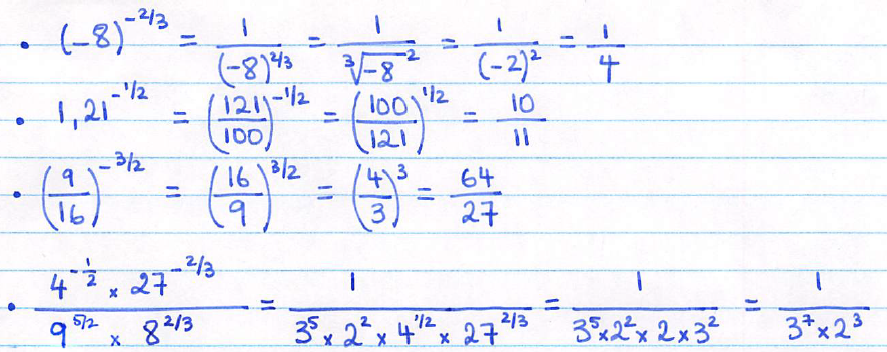 III – Appliquer les règles des exposants : 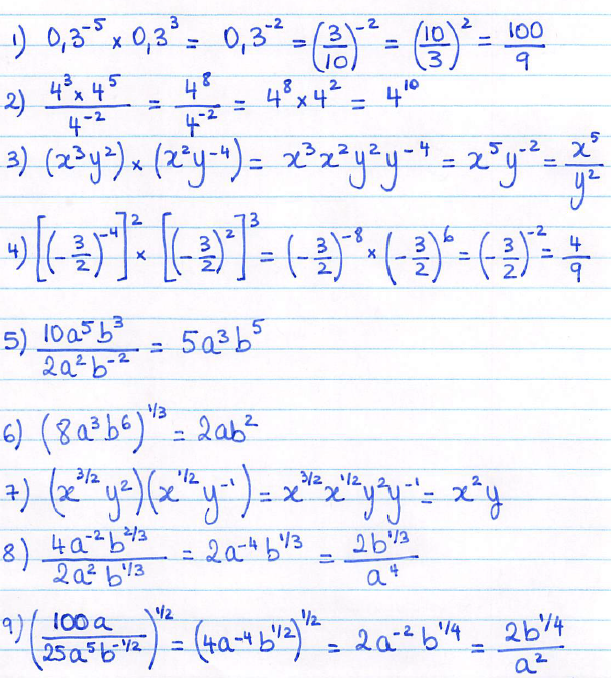 IV – La classification des nombres :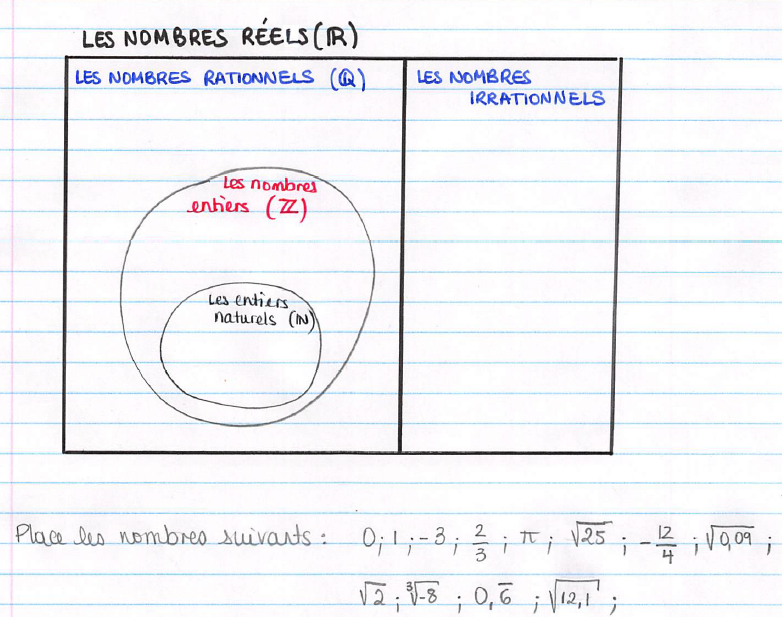 